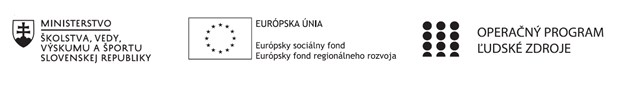 Správa o činnosti pedagogického klubu Príloha:Prezenčná listina zo stretnutia pedagogického klubuPríloha správy o činnosti pedagogického klubu                                                                                             PREZENČNÁ LISTINAMiesto konania stretnutia: ZŠ Sama CambelaDátum konania stretnutia: 26.04.2021Trvanie stretnutia: 3 hodinyZoznam účastníkov/členov pedagogického klubu:Prioritná osVzdelávanieŠpecifický cieľ1.1.1 Zvýšiť inkluzívnosť a rovnaký prístup ku kvalitnému vzdelávaniu a zlepšiť výsledky a kompetencie detí a žiakovPrijímateľZákladná škola Sama Cambela, Školská 14, 976 13 Slovenská ĽupčaNázov projektuZvýšenie kvality vzdelávania na ZŠ Sama Cambela v Slovenskej ĽupčiKód projektu  ITMS2014+312011R070Názov pedagogického klubu 5.6.1. Pedagogický klub - prírodných vied na primárnom stupni s písomným výstupomDátum stretnutia  pedagogického klubu26.04.2021Miesto stretnutia  pedagogického klubuZŠ Sama CambelaMeno koordinátora pedagogického klubuJana KrížováOdkaz na webové sídlo zverejnenej správywww.zsslovlupca.edu.skManažérske zhrnutie:Anotácia: Stretnutie pedagogického klubu prírodovedných vied s cieľom zadefinovať a vybrať najvhodnejšie experimenty pre tému: „napätie“ z pohľadu ich realizácie na primárnom stupni ZŠ.Kľúčové slová: povrchové napätie kvapalín.Hlavné body, témy stretnutia, zhrnutie priebehu stretnutia: Otvorenie, prezenčná listina,Vysvetlenie základných pojmov,Charakteristika napätia, výber vhodných experimentov a skúsenosti s nimi, Diskusia, Záver.Zhrnutie: Stretnutie sa konalo v priestoroch budovy 1. stupňa ZŠ – 3.A triedy v čase 13.45 – 16.45. Prítomných privítala koordinátorka klubu a oboznámila s programom. V diskusii sa vyjadrili dvaja členovia klubu s návrhmi najvhodnejších experimentov a ich návrhy boli zapracované. V závere poďakovala prítomným za podnetné pripomienky a stručne zhrnula priebeh stretnutia.Tematika: Jednoduché experimenty demonštrujúce povrchové javy sa vďaka svojmu prekvapivému priebehu a skutočnej nenáročnosti, ktorá umožňuje ich realizáciu v školských či domácich podmienkach, sú pre žiakov zaujímavé. Povrchové javy sú prirodzenou súčasťou každodenného života a nachádzajú významné uplatnenie v mnohých medicínskych a technických aplikáciách. Hoci podľa štátneho vzdelávacieho programu pre základné ani stredné školy nie je táto téma zaradená do minimálneho obsahu vzdelávania, ale nachádza sa v Cieľových požiadavkách na vedomosti a zručnosti maturantov. Preto považujeme za potrebné sa jej venovať a čím skôr – hravou formou, tým lepšie. Závery a odporúčania:Členovia pedagogického klubu odporúčajú, aby žiaci po realizácii pokusov dokázali: 1. porozumieť pokusu a zapamätať si ho,  2. aplikovať v úlohách z praktického života,3. navrhnúť a realizovať experimenty na pozorovanie kapilárnych javov.Vypracoval (meno, priezvisko)Jana KrížováDátum26.04.2021PodpisSchválil (meno, priezvisko)Eva ŽaloudkováDátum27.04.2021PodpisPrioritná os:VzdelávanieŠpecifický cieľ:1.1.1 Zvýšiť inkluzívnosť a rovnaký prístup ku kvalitnému vzdelávaniu a zlepšiť výsledky a kompetencie detí a žiakovPrijímateľ:Základná škola Sama Cambela, Školská 14, 976 13 Slovenská ĽupčaNázov projektu:Zvýšenie kvality vzdelávania na ZŠ Sama Cambela v Slovenskej ĽupčiKód ITMS projektu:312011R070Názov pedagogického klubu:5.6.1. Pedagogický klub - prírodných vied na primárnom stupni s písomným výstupomč.Meno a priezviskoPodpisInštitúcia1.René KováčikZŠ Sama Cambela2.Jana KrížováZŠ Sama Cambela3.Eva ŽaloudkováZŠ Sama Cambela